Leek & Coconut CurryI love this as a simple, throw together, comforting dish. The leeks really shine in the sauce and I like them just cooked, so they are soft but still hold together. Feel free to add some chillies into the blender to add extra kick to the paste. I left it without so it is kid-friendly and you can add the spice according to your taste. Serves 4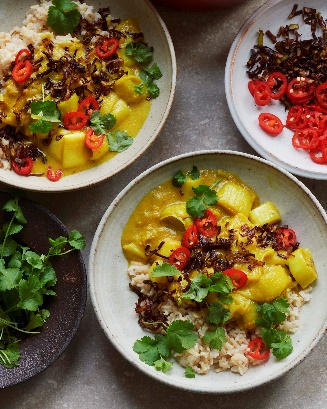 Preparation time: 8 minsCooking time: 45 mins - 1hr120g neutral oil, sunflower or rapeseed are good50g ginger2 stalks lemongrass, toughest outer layers removed and discarded 5 cloves garlic3 shallots or 1 small onion, peeled1tbsp turmeric powder2 400g tins coconut milk800g leeks, trimmed weight, 2 limes, juice ofCooked rice to serveGarnishSliced chilli, couple handfuls fresh coriander leavesMethodIn a small blender or food processor add in half the oil, ginger, lemongrass, garlic, shallot or onion. Blend to a paste. Then add to a medium saucepan over a medium heat. Cook out the paste for 3-5 minutes until fragrant. Add the turmeric powder and stir for a minute. Follow with the coconut milk. Bring to a simmer.Cut the whites of the leeks into 2cm rounds. Shred the greens finely. Heat the remaining oil in a saucepan over a medium heat. Add in the leek greens and cook stirring until they are a light brown colour. Remove to a sieve over a bowl or a plate covered in paper towels to drain excess oil. Season with a pinch of salt.Simmer the sauce for 15-25 minutes until slightly thickened. Then add in the leeks with a good pinch of salt. Return to a simmer until the leeks are tender. 10-15 minutes should suffice. Add the lime juice to your taste and check the seasoning, adjust accordingly.Serve in bowls with rice and the garnish on top.Please credit www.Britishleeks.co.uk, recipe, photography and styling by Joe Woodhouse 